Реквизиты компании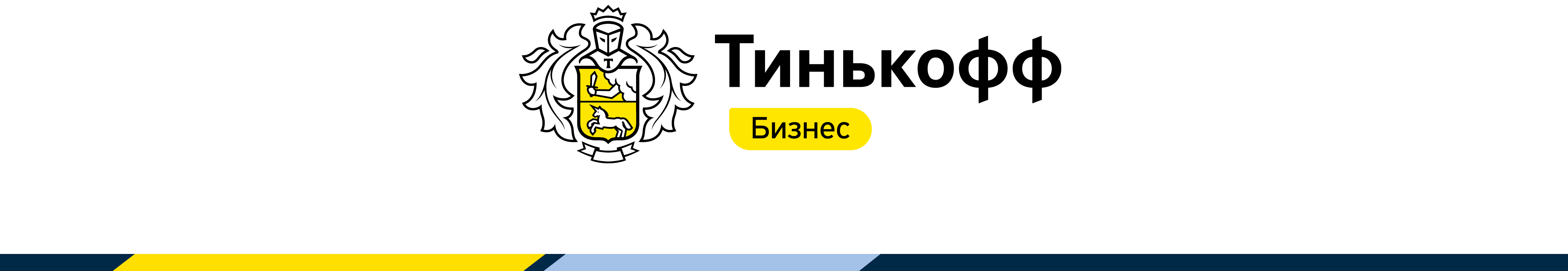 НаименованиеЮридический адресИННИндивидуальный предпринимательЯКОВЛЕВ АЛЕКСАНДР ВИКТОРОВИЧРоссийская Федерация, 692751,ПРИМОРСКИЙ КРАЙ, Г АРТЕМ, УЛЧЕРНЫШЕВСКОГО, дом 29, корп. а250274217066ОГРН318253600035487Расчетный счетБанкЮридический адрес БанкаКорр. счет БанкаИНН Банка40802810500000509651АО «Тинькофф Банк»Москва, 123060, 1-й Волоколамский проезд, д. 10, стр. 1301018101452500009747710140679БИК Банка044525974